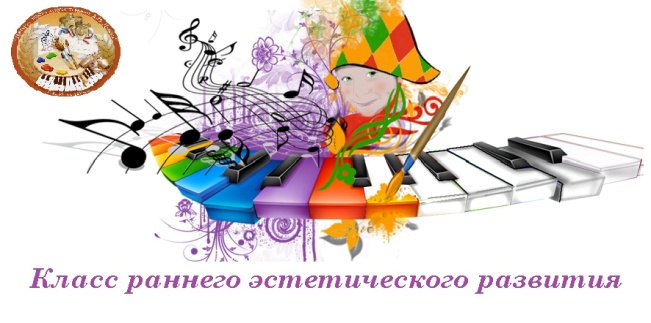 Отделение раннего эстетического развития( платное)Контактные телефоны:заместитель директора МАОДО «ДШИ им.А.В.Ливна» - Ильиных Ирина Сергеевна      тел. 8 (3466) 28-75-23Муниципальная автономная организация дополнительного образования «Детская школа искусств им.А.В.Ливна» ОБЪЯВЛЯЕТ ПРИЕМна  2020-2021 учебный год.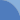 ОтделениеКоличество вакантных местВозраст поступающихСрок обученияОриентировочная стоимость обучения месяц/руб.Класс раннего эстетического развития 304,6 -6 лет2 года700 рублей